                                                                                                                                                       T; Teorik P; Pratik L; Laboratuvar      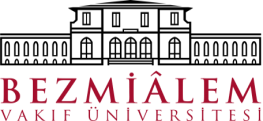 SAĞLIK BİLİMLERİ ENSTİTÜSÜDers Alma FormuDoküman NoSAĞLIK BİLİMLERİ ENSTİTÜSÜDers Alma Formuİlk Yayın Tarihi SAĞLIK BİLİMLERİ ENSTİTÜSÜDers Alma FormuRevizyon Tarihi SAĞLIK BİLİMLERİ ENSTİTÜSÜDers Alma FormuRevizyon No SAĞLIK BİLİMLERİ ENSTİTÜSÜDers Alma FormuSayfa1/1Adı ve SoyadıAnabilim Dalı NumarasıEğitim- Öğretim Yılı ProgramıEğitim – Öğretim Yarıyılı Ders KoduDersin AdıDersi Veren Öğretim ÜyesiAKTSKrediÖğrenci Adı ve Soyadı, İmza _____/____/_____Danışman  Unvanı, Adı ve Soyadı, İmza_____/____/_____Enstitü OnayAdı ve Soyadı, İmza _____/____/_____